11.01.21LO: I can calculate area by counting squares.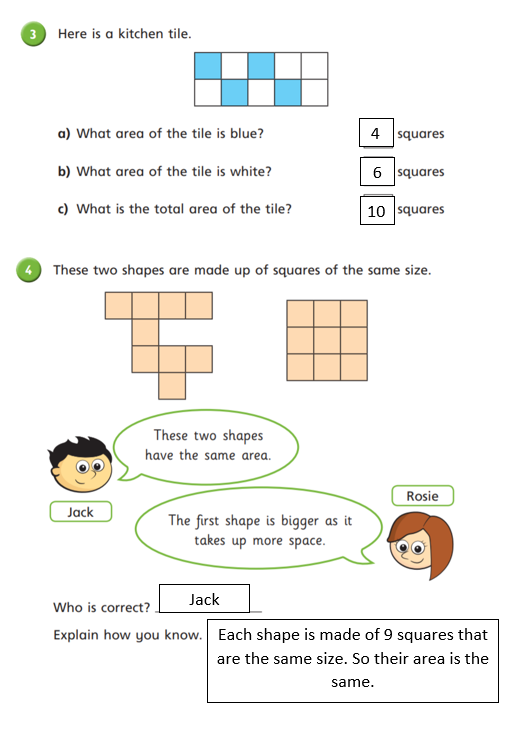 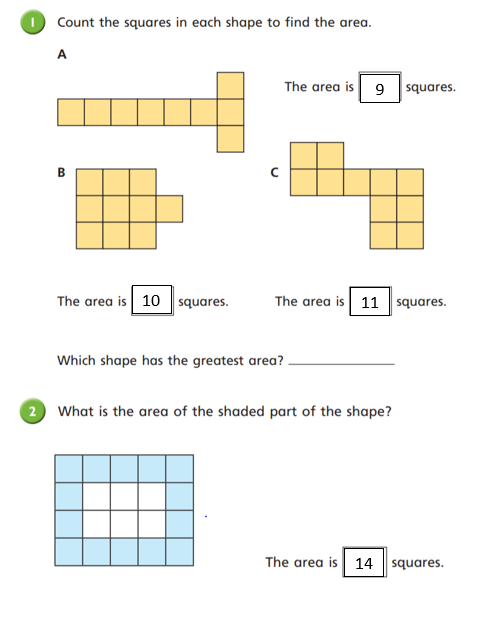 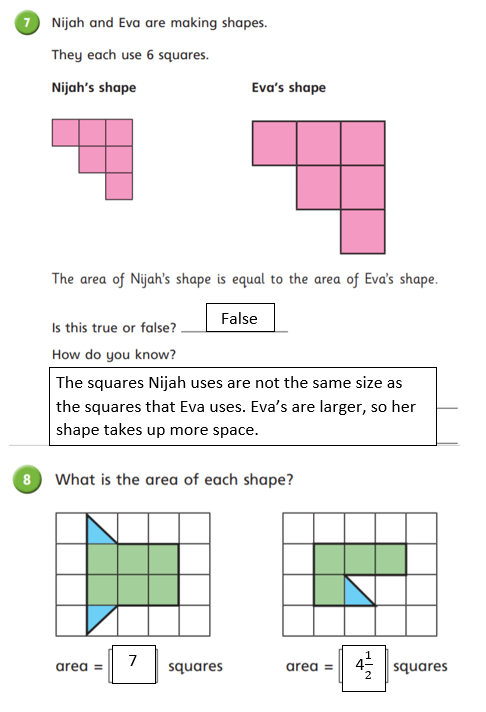 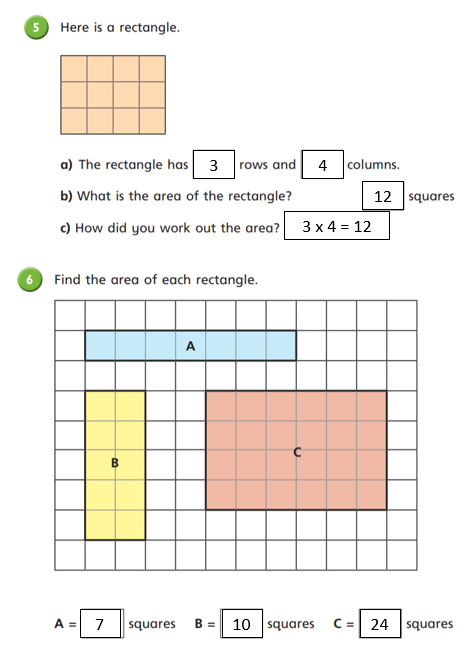 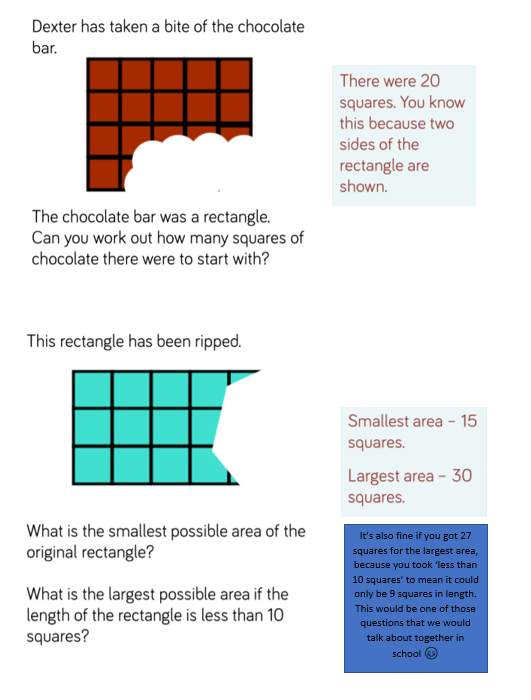 